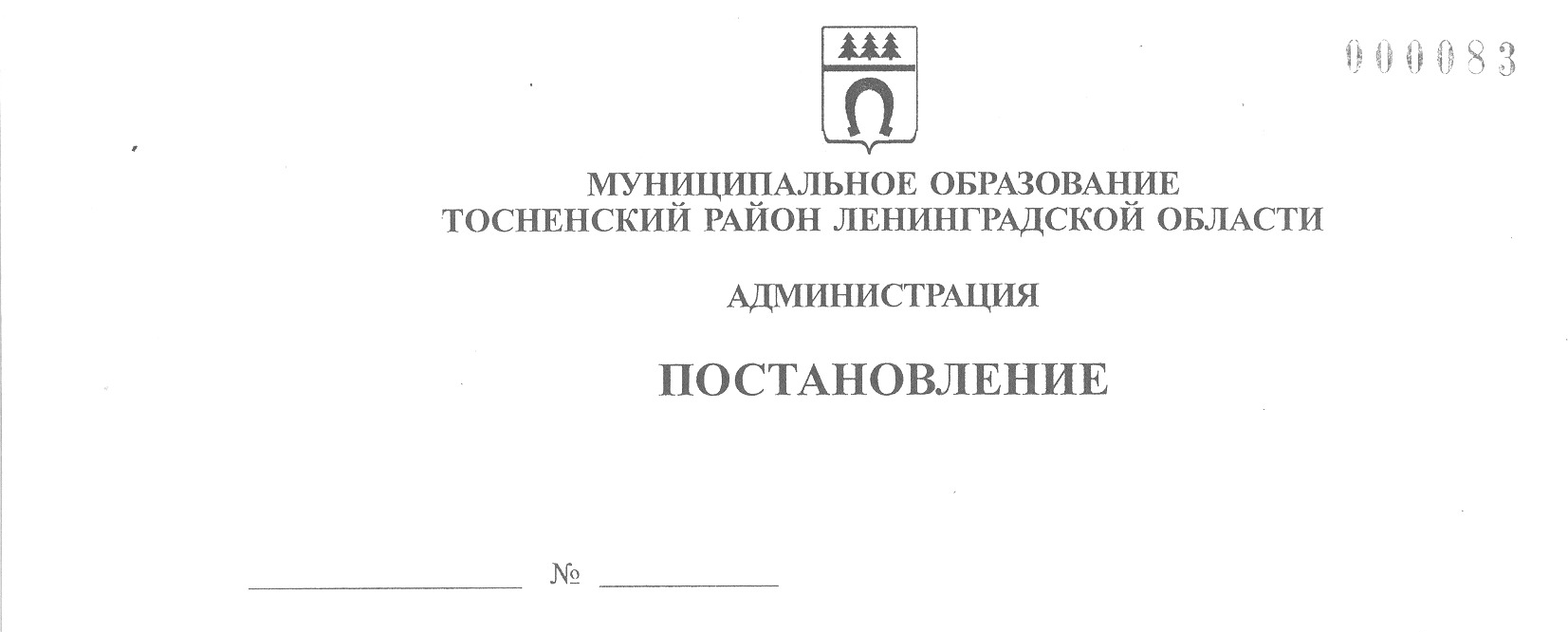 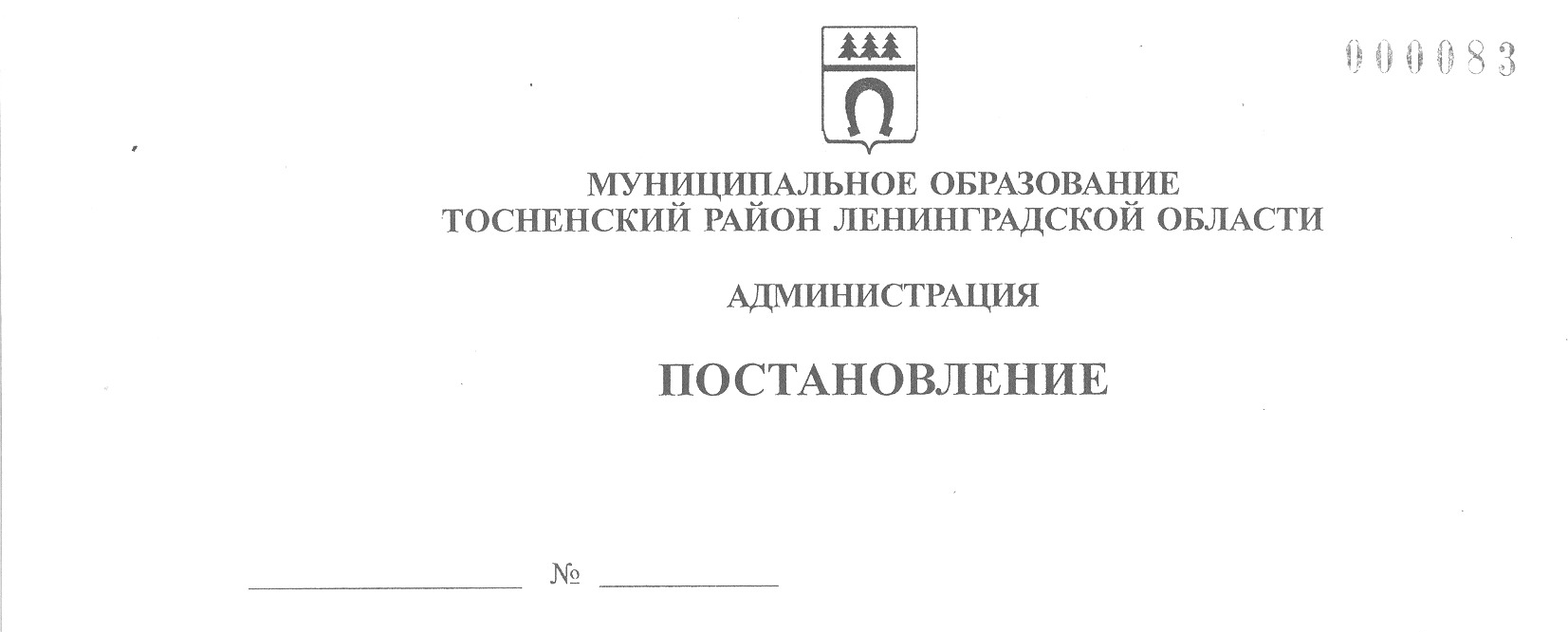     11.09.2023                           3138-паОб утверждении Положения об аукционной комиссиипо проведению аукциона по предоставлению правана размещение нестационарных торговыхобъектов и заключению договора на размещениенестационарных торговых объектов на территорииТосненского городского поселения Тосненскогомуниципального района Ленинградской области	На основании Федерального закона от 06.10.2003 № 131-ФЗ «Об общих принципах организации местного самоуправления в Российской Федерации»,     Федерального закона от 28.12.2009 № 381-ФЗ «Об основах государственного регулирования торговой деятельности в Российской Федерации», Порядка разработки и утверждения схем размещения нестационарных торговых объектов на территории муниципальных образований Ленинградской области, утвержденного приказом  комитета по развитию малого, среднего бизнеса и потребительского рынка Ленинградской области от 03.10.2022 № 25-П, Положения о порядке предоставления права на размещение нестационарных торговых объектов на территории Тосненского городского поселения Тосненского муниципального района Ленинградской области, утвержденного постановлением администрации муниципального образования Тосненский район Ленинградской области от 08.08.2023 № 2757-па, исполняя   полномочия администрации Тосненского городского поселения Тосненского муниципального района Ленинградской области на основании ст. 13 Устава Тосненского городского поселения Тосненского муниципального района Ленинградской области и ст. 25 Устава муниципального образования Тосненский муниципальный район Ленинградской области, администрация муниципального образования Тосненский район Ленинградской областиПОСТАНОВЛЯЕТ:	1. Утвердить Положение об аукционной комиссии по проведению аукциона по предоставлению права на размещение нестационарных торговых объектов           и заключению договора на размещение нестационарных торговых объектов на территории Тосненского городского поселения Тосненского муниципального района Ленинградской области (приложение).	2. Комитету социально-экономического развития администрации муниципального образования Тосненский район Ленинградской области направить в сектор по взаимодействию с общественностью комитета по организационной работе, местному самоуправлению, межнациональным и межконфессиональным отношениям администрации муниципального образования Тосненский район Ленинградской области настоящее постановление для опубликования и обнародования в порядке, установленном Уставом муниципального образования Тосненский муниципальный район Ленинградской области.	3. Сектору по взаимодействию с общественностью комитета по организационной работе, местному самоуправлению, межнациональным и межконфессиональным отношениям администрации муниципального образования Тосненский район Ленинградской области опубликовать и обнародовать настоящее постановление в порядке, установленном Уставом муниципального образования Тосненский      муниципальный район Ленинградской области.	4. Контроль за исполнением постановления возложить на заместителя главы администрации муниципального образования Тосненский район Ленинградской области Горленко С.А.Глава администрации                                                                            А.Г. КлементьевЛапина Оксана Дмитриевна, 8(81361)3259010 гвПриложениек постановлению администрациимуниципального образованияТосненский район Ленинградской областиот  11.09.2023  № 3138-паПОЛОЖЕНИЕоб аукционной комиссии по проведению аукциона по предоставлению права на размещение нестационарных торговых объектов и заключению договора на размещение нестационарных торговых объектов на территории Тосненского городского поселения Тосненского муниципального района Ленинградской области1. Общие положения	1.1. Положение об аукционной комиссии по проведению аукциона по предоставлению права на размещение нестационарных торговых объектов и заключению договора на размещение нестационарных торговых объектов на территории         Тосненского городского поселения Тосненского муниципального района Ленинградской области (далее – Положение) разработано с учетом положений Порядка разработки и утверждения схем размещения нестационарных торговых объектов на территории муниципальных образований Ленинградской области, утвержденного приказом комитета по развитию малого, среднего бизнеса и потребительского рынка Ленинградской области от 03.10.2022 № 25-П, Положения о порядке предоставления права на размещение нестационарных торговых объектов на территории     Тосненского городского поселения Тосненского муниципального района Ленинградской области, утвержденного постановлением администрации муниципального образования Тосненский район Ленинградской области от 08.08.2023 № 2757-па.	1.2. Аукционная комиссия по проведению аукциона по предоставлению права на размещение нестационарных торговых объектов и заключению договора на размещение нестационарных торговых объектов на территории Тосненского городского поселения Тосненского муниципального района Ленинградской области (далее – комиссия) является коллегиальным органом, действующим на постоянной основе.	1.3. Члены комиссии предварительно уведомляются о месте, дате и времени проведения заседания комиссии, не позднее чем за 5 рабочих дней до проведения аукциона. Члены комиссии лично участвуют в заседаниях и подписывают соответствующие протоколы.	1.4. Комиссия осуществляет свою деятельность на принципах равноправия   ее членов, коллегиальности принятия решений и гласности.	1.5. Комиссия в своей работе руководствуется правовыми актами Российской Федерации, Ленинградской области, муниципальными правовыми актами, настоящим Положением.	1.6. Комиссия создается и упраздняется, её состав изменяется на основании постановления администрации муниципального образования Тосненский район Ленинградской области.2. Основные функции комиссии	2.1. Комиссией при проведении аукционов выполняются следующие функции:	- назначение аукциониста из числа членов аукционной комиссии;	- рассмотрение заявок на участие в аукционах;	- принятие решения о допуске к участию заявок в аукционе заявителя и опризнании заявителя участником аукциона;	- принимает решения  об отказе в допуске заявителя к участию в аукционе;	- проведение аукционов;	- принятие решения о признании аукциона несостоявшимся;	- подписание протоколов ведения аукционов.	Решение комиссии, принятое в форме протокола, является основанием для издания постановления администрации муниципального образования Тосненский район Ленинградской области (далее по тексту – администрация).3. Порядок формирования комиссии	3.1. Комиссия состоит из председателя, заместителя председателя, секретаря и членов комиссии. Председатель, заместитель председателя и секретарь являются членами комиссии. Численность комиссии составляет не более 11 человек.	3.2. Председателем комиссии является заместитель главы администрации, курирующий комитет социально-экономического развития администрации.	3.3. Заместителем председателя комиссии является председатель комитета социально-экономического развития администрации.	3.4. Решения комиссии принимаются большинством голосов.	3.5. Заседание Комиссии правомочно, если на нем присутствуют не менее чем пятьдесят процентов общего числа членов комиссии.	3.6. Порядок проведения заседаний комиссии:	3.6.1. Заседания комиссии проводятся по мере необходимости в связи с возникновением вопросов по функциям комиссии.	3.6.2. Информация о дате, времени и повестке проведения очередного заседания комиссии размещается на официальном сайте администрации в сети Интернет (далее – официальный сайт) не менее чем за 5 рабочих дней до даты заседания     комиссии.	3.6.3 Председатель комиссии руководит работой комиссии, назначает дату заседания комиссии, формирует повестку заседания. В период отсутствия председателя комиссии его функции осуществляет заместитель председателя.	3.6.4. Секретарь комиссии (далее – секретарь) организует работу комиссии, осуществляет подготовку заседаний комиссии, извещает членов комиссии о дате заседания комиссии и  повестке заседания комиссии (не менее чем за 5 рабочих дней до заседания), обеспечивает размещение в установленном порядке информации на официальном сайте о дате заседания, оформляет протоколы заседаний, обеспечивает сохранность всех документов и материалов, связанных с работой    комиссии, разрабатывает проекты документов по результатам работы комиссии, готовит выписки из протоколов, проекты уведомлений, выполняет иные функции   в связи с работой комиссии.	3.6.5. При голосовании каждый член комиссии имеет один голос. Решения комиссии принимаются большинством голосов присутствующих с учетом письменных мнений, предоставленных в установленный срок отсутствующими членами комиссии, и оформляются протоколом заседания комиссии. При равном количестве голосов при голосовании решающим является голос председателя комиссии.	3.6.6. В процессе осуществления деятельности комиссии решения принимаются путем проведения открытого голосования.	3.6.7. Принятие решения членами комиссии путем заочного голосования,       а также делегирование ими своих полномочий иным лицам не допускается, если иное не предусмотрено настоящим Положением.	3.6.8. Решение комиссии по результатам рассмотрения поданных заявок         о допуске претендента к участию в аукционе оформляется протоколом, который составляется секретарем комиссии, подписывается присутствующими на заседании членами комиссии.	3.6.9. Результаты проведения аукциона оформляются протоколом, который подписывается всеми присутствующими на заседании членами комиссии, аукционистом и победителем аукциона. Протокол оформляется в день проведения аукциона.	3.6.10. Решения, принимаемые на заседаниях комиссии, оформляются протоколами, подписываемыми всеми присутствующими членами комиссии. Копии   протоколов направляются членам комиссии не позднее трех рабочих дней после заседания комиссии.	3.7. При осуществлении своей деятельности члены комиссии имеют право:	- знакомиться со всеми представленными на рассмотрение комиссии документами и материалами;	- выступать в соответствии с повесткой  заседания комиссии и проверять правильность протоколов, в том числе правильность отражения в протоколе содержания выступлений;	- голосовать по вынесенным на рассмотрение комиссии вопросам.	3.8. При осуществлении своей деятельности члены комиссии обязаны:	- соблюдать законодательство Российской Федерации, порядок работы комиссии;	- всесторонне, полно и объективно принимать решения по вынесенным на рассмотрение комиссии вопросам.